Worksheet 25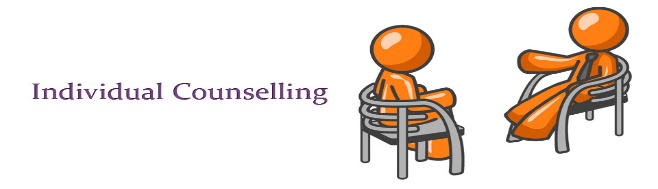 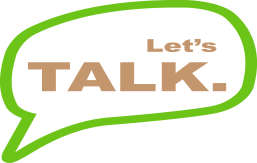 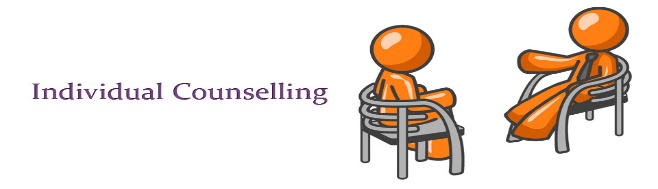 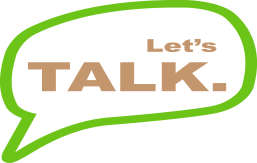 生涯規劃組面見學生表格(高中學生適用)姓名 :______________              班別 : _________(    )                  預約面見的日期和時間 :________________面見老師前，請同學盡量填寫以下所有資料。自我了解校內成績預計中學文憑試能獲取的成績希望修讀的院校和課程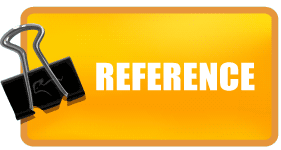 中六學生資訊專頁: https://334.edb.hkedcity.net/S6_webpage/tc/index.php e導航 : http://enavigator.edb.hkedcity.net/main/index.php 後備計劃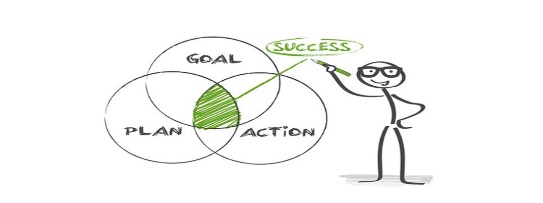 實現以上升學或就業目標的行動方案實現以上升學或就業目標的助力和阻力教師專用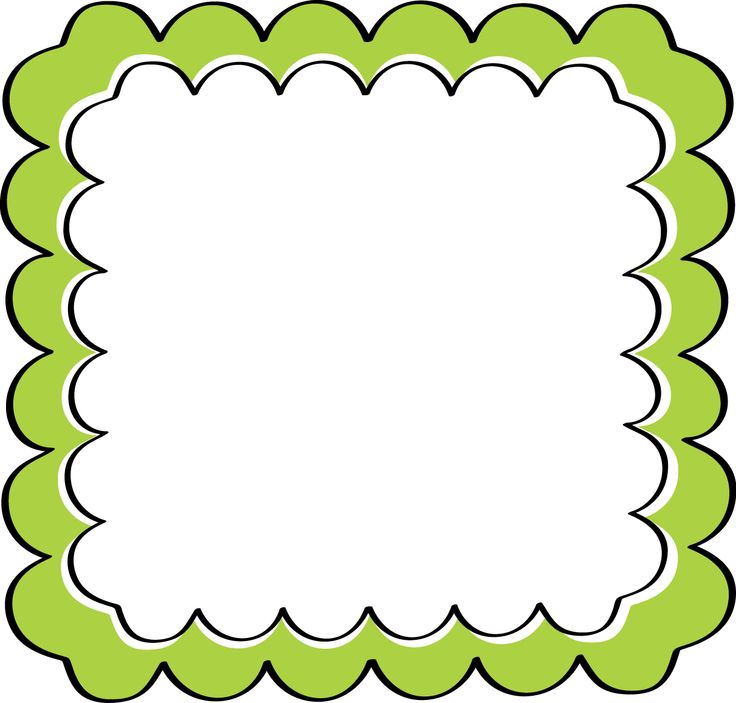 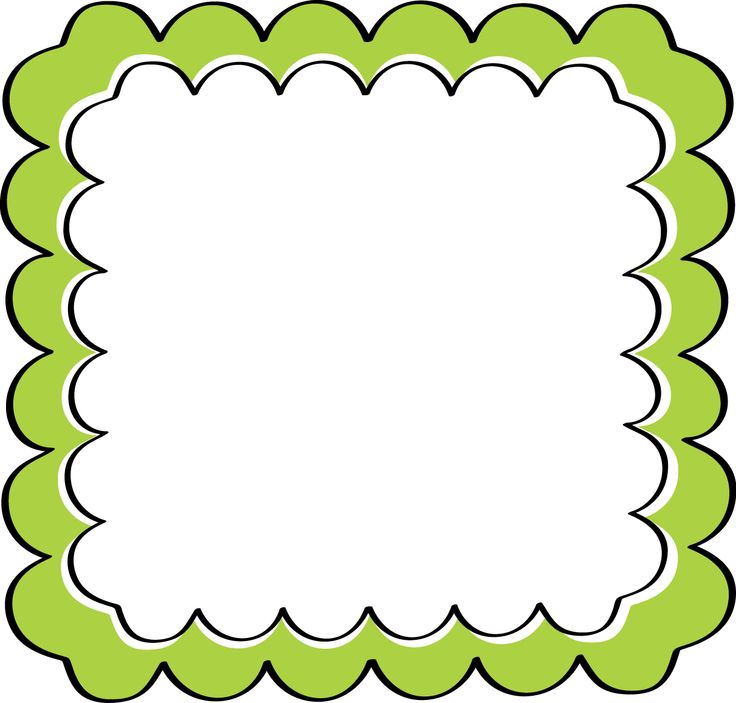                                                   面見日期和時間 :  面見日期和時間 :  ___________________          老師簽署 :  ___________________專長興趣性格理想的工作條件人生目標曾做過的測試結果最希望從事的職業希望從事以上職業的原因中文英文數學公民與社會發展科X1 :X2:X3:應用學習科目:應用學習科目:中文英文數學公民與社會發展科X1 :X2:X3:自己估計學校估計志願院校課程入學要求選讀原因123院校課程                                 其他計劃                                 其他計劃助力阻力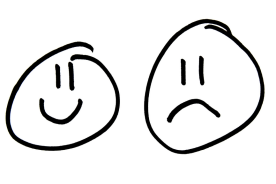 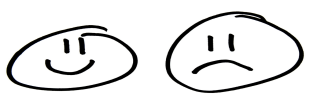 在升學方面有足夠的了解在職業方面有足夠的了解對自我有足夠的了解已訂立升學或就業目標已訂立合理的升學或就業目標有訂立後備計劃已訂立實現目標的行動方案已訂立與目標配合的行動方案已訂立具體可行的行動方案整體上有為生涯規劃作認真考慮